Referat  styremøte i Skjåk IL torsdag den 18.08.2022 kl 19.00Hovedstyret: Ola Aaboen, Gregor Ingar Gjerdet, Frida Hjeltar, Kjell Aaboen, Merete Dagsgard Dagleg leder: Tea Karoline Mork. Gruppelederne:   Marit Sletten, Trine Sanden og Lisbeth Risheim   Kristen Haugen Dagsgard orienterte litt om Skjåk Turløyper.                               Sak 1  Godkjenning av innkalling og sakliste godkjent.Sak 2  Ny klubbkolleksjonEr lagt ut på heimesida til Skjåk IL. Sak 3  Genser til trenere i Skjåk ILEnstemmig. Tea tar bestilling. Sak 4  KlubbkveldForslag om å invitere Pølsa Pettersen til en klubbkveld nå i høst for trenere. Tea sjekker interessen for dette.Sak 5 Gjennomgang av halltider. Utført.Sak 6 Sykkelbane bak hallen/sykkelprosjekt Tea sjekker med skolen om videre framgang i sykkel prosjektet der.Frode Aaboen ønsker å sjekke videre sykkelbane prosjekt ved Dønfoss, Tea blir med å sjekker dette. Sak 7 Samarbeid Skjåk Turløyper.Orientering fra Kristen H. Dagsgard.Arild Skriden og Egil Håvard Moen gjekk ut av styret.  Nye styremedlemmer ble Olav Øiberg og Tea Mork.Leieavtalen:Skjåk Idrettslag gikk med på at timeprisen skulle settes til kr 0,- (Begrunnelse for dette er at løype kjørerne skal få høyere lønn). Enstemmig. Leien  blir som tidligere kr 40000,-   Revidert leieavtale skal sendes ut til styremedlemmene. Sak 9 Eventuelt Gruppeledere blir invitert 2 ganger før jul og 2 ganger etter jul, og ellers etter behov. Enstemmig. Treningssenteret blir åpent i 2 timer i uka for ungdomskule elever. Her vil det være med en voksen. Dette vil koste en liten sum for hver enkelt elev, dette vil Idrettslaget sponse om eleven er medlem av idrettslaget. Tea sjekker beløp per elev og orienterer oss ved neste styremøte.  Enstemmig. Til orientering: Tea starter i et 50% vikariat i Skjåk Kommune fra september og fram til jul  Hun skal fortsatt jobbe 70% for Skjåk IL. Hun varsler oss om arbeidspresset blir for stort og må gå ned til 50% stilling i denne perioden. Mvh Frida - Skjåk IL 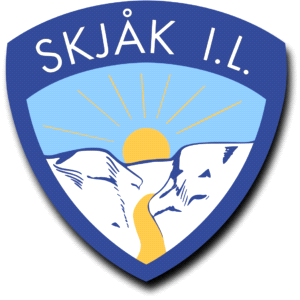 